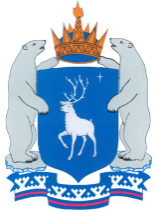 ПРАВИТЕЛЬСТВО ЯМАЛО-НЕНЕЦКОГО АВТОНОМНОГО ОКРУГАРАСПОРЯЖЕНИЕ01 апреля 2022 г.                                                                                     № 272-РПОб организации подготовки и проведения в 2022 – 2032 годах Международного десятилетия языков коренных народовв Ямало-Ненецком автономном округеВ соответствии с распоряжением Правительства Российской Федерации от 20 июля 2021 года № 2004-р, распоряжением Правительства Российской Федерации от 09 февраля 2022 года № 204-р:1. Создать организационный комитет по проведению в 2022 – 2032 годах Международного десятилетия языков коренных народов в Ямало-Ненецком автономном округе (далее – организационный комитет). 2. Утвердить:состав организационного комитета согласно приложению № 1;план основных мероприятий по проведению в 2022 – 2032 годах в Ямало-Ненецком автономном округе Международного десятилетия языков коренных народов согласно приложению № 2 (далее – региональный план).3. Департаменту по делам коренных малочисленных народов Севера Ямало-Ненецкого автономного округа:3.1. обеспечить общую координацию и контроль за выполнением регионального плана;3.2. осуществлять сбор и анализ полученной информации о ходе выполнения регионального плана;3.3. ежегодно, до 01 марта года, следующего за отчетным периодом, представлять сводную информацию о ходе выполнения регионального плана на рассмотрение организационного комитета.4. Руководителям исполнительных органов государственной власти Ямало-Ненецкого автономного округа, ответственным за выполнение регионального плана:4.1. обеспечить выполнение регионального плана;4.2. один раз в полугодие, до 15 числа месяца, следующего за отчетным периодом, направлять в департамент по делам коренных малочисленных народов Севера Ямало-Ненецкого автономного округа информацию о ходе выполнения регионального плана.5. Рекомендовать главам муниципальных и городских округов, муниципального района в Ямало-Ненецком автономном округе:5.1. обеспечить выполнение регионального плана;5.2. направлять в департамент по делам коренных малочисленных народов Севера Ямало-Ненецкого автономного округа информацию о ходе выполнения регионального плана в сроки, определенные подпунктом 4.2 пункта 4 настоящего распоряжения.6. Настоящее распоряжение распространяется на правоотношения, возникшие с 01 января 2022 года.ГубернаторЯмало-Ненецкого автономного округа				            Д.А. АртюховПриложение № 1УТВЕРЖДЁНраспоряжением ПравительстваЯмало-Ненецкого автономного округаот 01 апреля 2022 года № 272-РПСОСТАВорганизационного комитета по проведению в 2022 – 2032 годахМеждународного десятилетия языков коренных народовв Ямало-Ненецком автономном округечлен Правительства Ямало-Ненецкого автономного округа, обеспечивающий формирование и реализацию государственной политики Ямало-Ненецкого автономного округа в сфере защиты исконной среды обитания и традиционного образа жизни коренных малочисленных народов Севера (председатель организационного комитета)член Правительства Ямало-Ненецкого автономного округа, обеспечивающий формирование и реализацию государственной политики Ямало-Ненецкого автономного округа в сфере международной, внешнеэкономической и межрегиональной деятельности автономного округа  (заместитель председателя организационного комитета)заместитель начальника управления по установлению и реализации гарантий прав коренных малочисленных народов Севера – начальник отдела социальной политики, традиционного образа жизни и традиционной хозяйственной деятельности департамента по делам коренных малочисленных народов Севера Ямало-Ненецкого автономного округа (секретарь организационного комитета)Члены организационного комитета:член Правительства Ямало-Ненецкого автономного округа, обеспечивающий формирование и реализацию государственной политики Ямало-Ненецкого автономного округа в сфере социального развития, семейной и демографической политикидиректор департамента культуры Ямало-Ненецкого автономного округа директор департамента образования Ямало-Ненецкого автономного округадиректор департамента по делам коренных малочисленных народов Севера Ямало-Ненецкого автономного округадиректор департамента молодежной политики и туризма Ямало-Ненецкого автономного округаруководитель службы по делам архивов Ямало-Ненецкого автономного округапервый заместитель директора департамента внутренней политики Ямало-Ненецкого автономного округапрезидент регионального общественного движения «Ассоциация коренных малочисленных народов Севера Ямало-Ненецкого автономного округа «Ямал – потомкам!» (по согласованию) председатель Общественной палаты Ямало-Ненецкого автономного округа (по согласованию)Приложение № 2УТВЕРЖДЁНраспоряжением ПравительстваЯмало-Ненецкого автономного округаот 01 апреля 2022 года № 272-РППЛАНосновных мероприятий по проведению в 2022 – 2032 годах в Ямало-Ненецком автономном округе Международного десятилетия языков коренных народов№ п/пНаименование мероприятияОтветственные исполнители и соисполнителиСроки реализацииОжидаемый результат и плановые показатели/ индикаторы (количественные и качественные)Ожидаемый результат и плановые показатели/ индикаторы (количественные и качественные)Ожидаемый результат и плановые показатели/ индикаторы (количественные и качественные)Ожидаемый результат и плановые показатели/ индикаторы (количественные и качественные)Ожидаемый результат и плановые показатели/ индикаторы (количественные и качественные)№ п/пНаименование мероприятияОтветственные исполнители и соисполнителиСроки реализации2022 год2023 год2024 год2025 – 2027годы2028 – 2032 годы123456789I. Мероприятия по совершенствованию государственного управления и взаимодействию с институтами гражданского обществаI. Мероприятия по совершенствованию государственного управления и взаимодействию с институтами гражданского обществаI. Мероприятия по совершенствованию государственного управления и взаимодействию с институтами гражданского обществаI. Мероприятия по совершенствованию государственного управления и взаимодействию с институтами гражданского обществаI. Мероприятия по совершенствованию государственного управления и взаимодействию с институтами гражданского обществаI. Мероприятия по совершенствованию государственного управления и взаимодействию с институтами гражданского обществаI. Мероприятия по совершенствованию государственного управления и взаимодействию с институтами гражданского обществаI. Мероприятия по совершенствованию государственного управления и взаимодействию с институтами гражданского обществаI. Мероприятия по совершенствованию государственного управления и взаимодействию с институтами гражданского общества1.1.Организация дискуссионных площадок по вопросам сохранения родных языков народов Ямала в рамках проведения гражданского форума Ямало-Ненецкого автономного округа (далее – автономный округ)департамент внутренней политики автономного округадепартамент образования автономного округадепартамент по делам коренных малочисленных народов Севера автономного округаобщественная палата автономного округа(по согласованию)региональное общественное движение «Ассоциация коренных малочисленных народов Севера Ямало-Ненецкого автономного округа «Ямал –потомкам!»(далее – ассоциация «Ямал – потомкам!»)(по согласованию)общественные объединения коренных малочисленных народов Севера в автономном округе(по согласованию)2022 годколичество дискуссион-ных площадок – 1количество участников – 30----1.1.Организация дискуссионных площадок по вопросам сохранения родных языков народов Ямала в рамках проведения гражданского форума Ямало-Ненецкого автономного округа (далее – автономный округ)департамент внутренней политики автономного округадепартамент образования автономного округадепартамент по делам коренных малочисленных народов Севера автономного округаобщественная палата автономного округа(по согласованию)региональное общественное движение «Ассоциация коренных малочисленных народов Севера Ямало-Ненецкого автономного округа «Ямал –потомкам!»(далее – ассоциация «Ямал – потомкам!»)(по согласованию)общественные объединения коренных малочисленных народов Севера в автономном округе(по согласованию)2022 годвовлечение общественности в процесс популяризации и продвижения языков коренных малочисленных народов Севера в автономном округевовлечение общественности в процесс популяризации и продвижения языков коренных малочисленных народов Севера в автономном округевовлечение общественности в процесс популяризации и продвижения языков коренных малочисленных народов Севера в автономном округевовлечение общественности в процесс популяризации и продвижения языков коренных малочисленных народов Севера в автономном округевовлечение общественности в процесс популяризации и продвижения языков коренных малочисленных народов Севера в автономном округе1.2.Проведение окружного диктанта на языках коренных малочисленных народов Севера автономного округа и коми языке «Язык наш веками отточен» (к Международ-ному дню родного языка)департамент по делам коренных малочисленных народов Севера автономного округадепартамент образования автономного округадепартамент культуры автономного округагосударственное автономное учреждение автономного округа «Национальная библиотека Ямало-Ненецкого автономного округа»(далее – ГАУ автономного округа «Национальная библиотека Ямало-Ненецкого автономного округа»)органы местногосамоуправлениямуниципальныхи городских округов,муниципальногорайона вавтономном округе(далее – органыместногосамоуправлениямуниципальныхобразований вавтономномокруге) (по согласованию) общественные объединения коренных малочисленных народов Севера в автономном округе(по согласованию)ежегодноне менее 500 чел.не менее 550 чел.не менее 600 чел.не менее700 чел.не менее1 000 чел.1.2.Проведение окружного диктанта на языках коренных малочисленных народов Севера автономного округа и коми языке «Язык наш веками отточен» (к Международ-ному дню родного языка)департамент по делам коренных малочисленных народов Севера автономного округадепартамент образования автономного округадепартамент культуры автономного округагосударственное автономное учреждение автономного округа «Национальная библиотека Ямало-Ненецкого автономного округа»(далее – ГАУ автономного округа «Национальная библиотека Ямало-Ненецкого автономного округа»)органы местногосамоуправлениямуниципальныхи городских округов,муниципальногорайона вавтономном округе(далее – органыместногосамоуправлениямуниципальныхобразований вавтономномокруге) (по согласованию) общественные объединения коренных малочисленных народов Севера в автономном округе(по согласованию)ежегоднополучение объективной информации об уровне и качестве владения языками коренных малочисленных народов Севера в автономном округе, мотивация молодежи к изучению родных языковполучение объективной информации об уровне и качестве владения языками коренных малочисленных народов Севера в автономном округе, мотивация молодежи к изучению родных языковполучение объективной информации об уровне и качестве владения языками коренных малочисленных народов Севера в автономном округе, мотивация молодежи к изучению родных языковполучение объективной информации об уровне и качестве владения языками коренных малочисленных народов Севера в автономном округе, мотивация молодежи к изучению родных языковполучение объективной информации об уровне и качестве владения языками коренных малочисленных народов Севера в автономном округе, мотивация молодежи к изучению родных языков1.3.Проведение конкурса видеороликов «Мы говорим на родном языке» (к Международ-ному дню коренных народов мира)департамент по делам коренных малочисленных народов Севера автономного округаавтономная некоммерческая организация «Ямал-Медиа»органыместногосамоуправлениямуниципальныхобразований вавтономномокруге (по согласованию)общественные объединения коренных малочисленных народов Севера в автономном округе(по согласованию)ежегодноне менее 80 чел.не менее80 чел.не менее 80 чел.не менее 100 чел.не менее 100 чел.1.3.Проведение конкурса видеороликов «Мы говорим на родном языке» (к Международ-ному дню коренных народов мира)департамент по делам коренных малочисленных народов Севера автономного округаавтономная некоммерческая организация «Ямал-Медиа»органыместногосамоуправлениямуниципальныхобразований вавтономномокруге (по согласованию)общественные объединения коренных малочисленных народов Севера в автономном округе(по согласованию)ежегоднопопуляризация и продвижение языков и знаний о коренных малочисленных народах Севера в автономном округепопуляризация и продвижение языков и знаний о коренных малочисленных народах Севера в автономном округепопуляризация и продвижение языков и знаний о коренных малочисленных народах Севера в автономном округепопуляризация и продвижение языков и знаний о коренных малочисленных народах Севера в автономном округепопуляризация и продвижение языков и знаний о коренных малочисленных народах Севера в автономном округе1.4.Организация и участие в совместных мероприятиях (круглые столы, конференции, рабочие (межведомствен-ные) группы, съезды и т.д.) по вопросам сохранения, развития и популяризации языков коренных малочисленных народов Севера в автономном округедепартамент по делам коренных малочисленных народов Севера автономного округаассоциация «Ямал –потомкам!»(по согласованию)общественные объединения коренных малочисленных народов Севера в автономном округе(по согласованию)ежегодноколичество мероприя-тий – 5 количество участников – не менее 80количество мероприя-тий – 5 количество участников – не менее 100количество мероприя-тий – 5количество участников – не менее 115количество мероприя-тий – 5количество участников –не менее 120количество мероприя-тий – 5количество участников –не менее 1251.4.Организация и участие в совместных мероприятиях (круглые столы, конференции, рабочие (межведомствен-ные) группы, съезды и т.д.) по вопросам сохранения, развития и популяризации языков коренных малочисленных народов Севера в автономном округедепартамент по делам коренных малочисленных народов Севера автономного округаассоциация «Ямал –потомкам!»(по согласованию)общественные объединения коренных малочисленных народов Севера в автономном округе(по согласованию)ежегоднововлечение общественности в процесс сохранения, популяризации и продвижения языков коренных малочисленных народов Севера в автономном округевовлечение общественности в процесс сохранения, популяризации и продвижения языков коренных малочисленных народов Севера в автономном округевовлечение общественности в процесс сохранения, популяризации и продвижения языков коренных малочисленных народов Севера в автономном округевовлечение общественности в процесс сохранения, популяризации и продвижения языков коренных малочисленных народов Севера в автономном округевовлечение общественности в процесс сохранения, популяризации и продвижения языков коренных малочисленных народов Севера в автономном округеII. Мероприятия в сфере образования и подготовки педагогических кадровII. Мероприятия в сфере образования и подготовки педагогических кадровII. Мероприятия в сфере образования и подготовки педагогических кадровII. Мероприятия в сфере образования и подготовки педагогических кадровII. Мероприятия в сфере образования и подготовки педагогических кадровII. Мероприятия в сфере образования и подготовки педагогических кадровII. Мероприятия в сфере образования и подготовки педагогических кадровII. Мероприятия в сфере образования и подготовки педагогических кадровII. Мероприятия в сфере образования и подготовки педагогических кадров2.1.Межрегиональная олимпиада по краеведению и родным языкамдепартамент образования автономного округагосударственное автономное учреждение дополнительного профессиональ-ного образования автономного округа «Региональный институт развития образования» (далее – РИРО)ежегодноне менее 25 чел.не менее 25 чел.не менее 25 чел.не менее 25 чел.не менее 25 чел.2.1.Межрегиональная олимпиада по краеведению и родным языкамдепартамент образования автономного округагосударственное автономное учреждение дополнительного профессиональ-ного образования автономного округа «Региональный институт развития образования» (далее – РИРО)ежегодновыявление талантливой молодежи из числа коренных малочисленных народов Севера для получения премии в рамках реализации национального проекта «Образование»выявление талантливой молодежи из числа коренных малочисленных народов Севера для получения премии в рамках реализации национального проекта «Образование»выявление талантливой молодежи из числа коренных малочисленных народов Севера для получения премии в рамках реализации национального проекта «Образование»выявление талантливой молодежи из числа коренных малочисленных народов Севера для получения премии в рамках реализации национального проекта «Образование»выявление талантливой молодежи из числа коренных малочисленных народов Севера для получения премии в рамках реализации национального проекта «Образование»2.2.Разработка и апробация учебно-методических комплексов по изучению родных языков коренных малочисленных народов Севера в автономном округе, соответствующих требованиям федерального государственного образовательного стандартадепартамент образования автономного округаРИРО2021 – 2025 годыне менее5 компл.не менее5 компл.не менее5 компл.не менее5 компл.не менее5 компл.2.2.Разработка и апробация учебно-методических комплексов по изучению родных языков коренных малочисленных народов Севера в автономном округе, соответствующих требованиям федерального государственного образовательного стандартадепартамент образования автономного округаРИРО2021 – 2025 годы2.2.Разработка и апробация учебно-методических комплексов по изучению родных языков коренных малочисленных народов Севера в автономном округе, соответствующих требованиям федерального государственного образовательного стандартадепартамент образования автономного округаРИРО2021 – 2025 годыобеспечение образовательных организаций учебно-методическими комплексами по изучению родных языков коренных малочисленных народов Севера в автономном округе, соответствующих требованиям федерального государственного образовательного стандарта/увеличение охвата обучающихся, изучающих родные языкиобеспечение образовательных организаций учебно-методическими комплексами по изучению родных языков коренных малочисленных народов Севера в автономном округе, соответствующих требованиям федерального государственного образовательного стандарта/увеличение охвата обучающихся, изучающих родные языкиобеспечение образовательных организаций учебно-методическими комплексами по изучению родных языков коренных малочисленных народов Севера в автономном округе, соответствующих требованиям федерального государственного образовательного стандарта/увеличение охвата обучающихся, изучающих родные языкиобеспечение образовательных организаций учебно-методическими комплексами по изучению родных языков коренных малочисленных народов Севера в автономном округе, соответствующих требованиям федерального государственного образовательного стандарта/увеличение охвата обучающихся, изучающих родные языкиобеспечение образовательных организаций учебно-методическими комплексами по изучению родных языков коренных малочисленных народов Севера в автономном округе, соответствующих требованиям федерального государственного образовательного стандарта/увеличение охвата обучающихся, изучающих родные языки2.3.Организация региональных конкурсов для педагогических работников школ-интернатов автономного округа (этнокультурное образование)департамент образования автономного округаРИРОежегодноне менее 10 чел. не менее 10 чел.не менее 10 чел.не менее 10 чел.не менее 10 чел.2.3.Организация региональных конкурсов для педагогических работников школ-интернатов автономного округа (этнокультурное образование)департамент образования автономного округаРИРОежегодноповышение статуса учителя родного языка, распространение инновационных образовательных технологий в преподавании родных языков, а также выявление, поддержка и поощрение творчески работающих учителей родного языка и литературы, воспитателей и распространение их педагогического опытаповышение статуса учителя родного языка, распространение инновационных образовательных технологий в преподавании родных языков, а также выявление, поддержка и поощрение творчески работающих учителей родного языка и литературы, воспитателей и распространение их педагогического опытаповышение статуса учителя родного языка, распространение инновационных образовательных технологий в преподавании родных языков, а также выявление, поддержка и поощрение творчески работающих учителей родного языка и литературы, воспитателей и распространение их педагогического опытаповышение статуса учителя родного языка, распространение инновационных образовательных технологий в преподавании родных языков, а также выявление, поддержка и поощрение творчески работающих учителей родного языка и литературы, воспитателей и распространение их педагогического опытаповышение статуса учителя родного языка, распространение инновационных образовательных технологий в преподавании родных языков, а также выявление, поддержка и поощрение творчески работающих учителей родного языка и литературы, воспитателей и распространение их педагогического опыта2.4.Организация курсов повышения квалификации педагогов по вопросам совершенствования условий сохранения и развития языков коренных малочисленных народов Севера в автономном округедепартамент образования автономного округаРИРОежегодноне менее 30 чел.не менее 30 чел.не менее 30 чел.не менее 30 чел.не менее 30 чел.2.4.Организация курсов повышения квалификации педагогов по вопросам совершенствования условий сохранения и развития языков коренных малочисленных народов Севера в автономном округедепартамент образования автономного округаРИРОежегодноповышение квалификации педагогов по вопросам совершенствования условий сохранения и развития языков коренных малочисленных народов Севера в автономном округеповышение квалификации педагогов по вопросам совершенствования условий сохранения и развития языков коренных малочисленных народов Севера в автономном округеповышение квалификации педагогов по вопросам совершенствования условий сохранения и развития языков коренных малочисленных народов Севера в автономном округеповышение квалификации педагогов по вопросам совершенствования условий сохранения и развития языков коренных малочисленных народов Севера в автономном округеповышение квалификации педагогов по вопросам совершенствования условий сохранения и развития языков коренных малочисленных народов Севера в автономном округе2.5.Организация изучения родных языков для студентов профессиональных образовательных организаций, обучающихся по специальностям и профессиям, предполагающим взаимодействие с коренным населениемдепартамент образования автономного округаежегодноне менее 150 обучаю-щихсяне менее 150 обуча-ющихсяне менее 200 обучаю-щихсяне менее 200 обучаю-щихсяне менее 200 обучаю-щихся2.5.Организация изучения родных языков для студентов профессиональных образовательных организаций, обучающихся по специальностям и профессиям, предполагающим взаимодействие с коренным населениемдепартамент образования автономного округаежегодноподготовка специалистов, обладающих знанием родного языка, для работы в местах традиционного проживания и хозяйственной деятельности коренных малочисленных народов Севера в автономном округеподготовка специалистов, обладающих знанием родного языка, для работы в местах традиционного проживания и хозяйственной деятельности коренных малочисленных народов Севера в автономном округеподготовка специалистов, обладающих знанием родного языка, для работы в местах традиционного проживания и хозяйственной деятельности коренных малочисленных народов Севера в автономном округеподготовка специалистов, обладающих знанием родного языка, для работы в местах традиционного проживания и хозяйственной деятельности коренных малочисленных народов Севера в автономном округеподготовка специалистов, обладающих знанием родного языка, для работы в местах традиционного проживания и хозяйственной деятельности коренных малочисленных народов Севера в автономном округе2.6.Целевая подготовка кадров (по заочной форме обучения в федеральном государственном бюджетном образовательном учреждении высшего образования «Российский государственный педагогический университет им. А.И. Герцена»)департамент по делам коренных малочисленных народов Севера автономного округа2021 – 2025 годы9 студентов9 студентов9 студентов9 студентов(выпуск в 2025 году)-2.6.Целевая подготовка кадров (по заочной форме обучения в федеральном государственном бюджетном образовательном учреждении высшего образования «Российский государственный педагогический университет им. А.И. Герцена»)департамент по делам коренных малочисленных народов Севера автономного округа2021 – 2025 годыподготовка педагогических кадров для работы в местах традиционного проживания и хозяйственной деятельности коренных малочисленных народов Севера (кочевой учитель) в автономном округеподготовка педагогических кадров для работы в местах традиционного проживания и хозяйственной деятельности коренных малочисленных народов Севера (кочевой учитель) в автономном округеподготовка педагогических кадров для работы в местах традиционного проживания и хозяйственной деятельности коренных малочисленных народов Севера (кочевой учитель) в автономном округеподготовка педагогических кадров для работы в местах традиционного проживания и хозяйственной деятельности коренных малочисленных народов Севера (кочевой учитель) в автономном округеподготовка педагогических кадров для работы в местах традиционного проживания и хозяйственной деятельности коренных малочисленных народов Севера (кочевой учитель) в автономном округе2.7.Организация внеурочной деятельности, досуговых игр по родному языку и родной литературедепартамент образования автономного округаобразовательные организации в автономном округе(по согласованию)ежегодноне менее10 меро-приятийне менее10 меро-приятийне менее10 меро-приятийне менее10 меро-приятийне менее10 меро-приятий2.7.Организация внеурочной деятельности, досуговых игр по родному языку и родной литературедепартамент образования автономного округаобразовательные организации в автономном округе(по согласованию)ежегодноусовершенствование способов изучения, сохранения, использования родных языковусовершенствование способов изучения, сохранения, использования родных языковусовершенствование способов изучения, сохранения, использования родных языковусовершенствование способов изучения, сохранения, использования родных языковусовершенствование способов изучения, сохранения, использования родных языков2.8.Участие обучающихся в творческих конкурсах по родному языку и литературе различного уровнядепартамент образования автономного округадепартамент по делам коренных малочисленных народов Севера автономного округаобразовательные организации в автономном округе(по согласованию)органыместногосамоуправлениямуниципальныхобразований вавтономномокруге(по согласованию)ежегодноне менее15 чел.не менее20 чел.не менее25 чел.не менее30 чел.не менее50 чел.2.8.Участие обучающихся в творческих конкурсах по родному языку и литературе различного уровнядепартамент образования автономного округадепартамент по делам коренных малочисленных народов Севера автономного округаобразовательные организации в автономном округе(по согласованию)органыместногосамоуправлениямуниципальныхобразований вавтономномокруге(по согласованию)ежегодновыявление талантливой молодежи из числа коренных малочисленных народов Севера в автономном округе, сохранение, продвижение и популяризация родных языковвыявление талантливой молодежи из числа коренных малочисленных народов Севера в автономном округе, сохранение, продвижение и популяризация родных языковвыявление талантливой молодежи из числа коренных малочисленных народов Севера в автономном округе, сохранение, продвижение и популяризация родных языковвыявление талантливой молодежи из числа коренных малочисленных народов Севера в автономном округе, сохранение, продвижение и популяризация родных языковвыявление талантливой молодежи из числа коренных малочисленных народов Севера в автономном округе, сохранение, продвижение и популяризация родных языковIII. Мероприятия в сфере наукиIII. Мероприятия в сфере наукиIII. Мероприятия в сфере наукиIII. Мероприятия в сфере наукиIII. Мероприятия в сфере наукиIII. Мероприятия в сфере наукиIII. Мероприятия в сфере наукиIII. Мероприятия в сфере наукиIII. Мероприятия в сфере науки3.1.Проведение Международной научно-практической конференции «Обдория» (г. Салехард), секция «Родные языки»департамент внешних связей автономного округаГосударственное автономное учреждение автономного округа «Научный центр изучения Арктики»(далее – ГАУ автономного округа «Научный центр изучения Арктики»)один раз в два года (2022, 2024, 2026, 2028, 2030, 2032 годы) (ноябрь)количество участников – не менее 10 человекнет мероприя-тияколичество участников – не менее 10 человекколичество участников – не менее 10 человекколичество участников – не менее 30 человек3.1.Проведение Международной научно-практической конференции «Обдория» (г. Салехард), секция «Родные языки»департамент внешних связей автономного округаГосударственное автономное учреждение автономного округа «Научный центр изучения Арктики»(далее – ГАУ автономного округа «Научный центр изучения Арктики»)один раз в два года (2022, 2024, 2026, 2028, 2030, 2032 годы) (ноябрь)обсуждение широкого круга актуальных вопросов по сохранению и развитию языков и письменности коренных малочисленных народов Севера в автономном округе, выработка этнодиалогов языков и традиционных культуробсуждение широкого круга актуальных вопросов по сохранению и развитию языков и письменности коренных малочисленных народов Севера в автономном округе, выработка этнодиалогов языков и традиционных культуробсуждение широкого круга актуальных вопросов по сохранению и развитию языков и письменности коренных малочисленных народов Севера в автономном округе, выработка этнодиалогов языков и традиционных культуробсуждение широкого круга актуальных вопросов по сохранению и развитию языков и письменности коренных малочисленных народов Севера в автономном округе, выработка этнодиалогов языков и традиционных культуробсуждение широкого круга актуальных вопросов по сохранению и развитию языков и письменности коренных малочисленных народов Севера в автономном округе, выработка этнодиалогов языков и традиционных культур3.2.Проведение Международной научно-практической конференции «Ямальские гуманитарные чтения» (г. Салехард), секция «Родные языки»департамент внешних связей автономного округаГАУ автономного округа «Научный центр изучения Арктики»один раз в два года (2023, 2025, 2027, 2029, 2031 годы) (ноябрь)нет мероприятияколичество участников – не менее 10 человекнет мероприятияколичество участников – не менее 20 человекколичество участников – не менее 20 человек3.2.Проведение Международной научно-практической конференции «Ямальские гуманитарные чтения» (г. Салехард), секция «Родные языки»департамент внешних связей автономного округаГАУ автономного округа «Научный центр изучения Арктики»один раз в два года (2023, 2025, 2027, 2029, 2031 годы) (ноябрь)обсуждение широкого круга актуальных вопросов по сохранению и продвижению языков и письменности коренных малочисленных народов Севера в автономном округе, выработка этнодиалогов языков и традиционных культуробсуждение широкого круга актуальных вопросов по сохранению и продвижению языков и письменности коренных малочисленных народов Севера в автономном округе, выработка этнодиалогов языков и традиционных культуробсуждение широкого круга актуальных вопросов по сохранению и продвижению языков и письменности коренных малочисленных народов Севера в автономном округе, выработка этнодиалогов языков и традиционных культуробсуждение широкого круга актуальных вопросов по сохранению и продвижению языков и письменности коренных малочисленных народов Севера в автономном округе, выработка этнодиалогов языков и традиционных культуробсуждение широкого круга актуальных вопросов по сохранению и продвижению языков и письменности коренных малочисленных народов Севера в автономном округе, выработка этнодиалогов языков и традиционных культур3.3.Организация экспедиций по сбору фольклорного материала на языках коренных малочисленных народов Северадепартамент внешних связей автономного округаГАУ автономного округа «Научный центр изучения Арктики»ежегодноколичество материалов – не менее 5количество материа-лов – не ме-нее 5количество материалов – не менее 5количество материалов – не менее 15количество материалов – не менее 503.3.Организация экспедиций по сбору фольклорного материала на языках коренных малочисленных народов Северадепартамент внешних связей автономного округаГАУ автономного округа «Научный центр изучения Арктики»ежегодносбор фольклорного материала на языках коренных малочисленных народов Севера для пополнения фольклорного фонда коренных малочисленных народов Севера в автономном округесбор фольклорного материала на языках коренных малочисленных народов Севера для пополнения фольклорного фонда коренных малочисленных народов Севера в автономном округесбор фольклорного материала на языках коренных малочисленных народов Севера для пополнения фольклорного фонда коренных малочисленных народов Севера в автономном округесбор фольклорного материала на языках коренных малочисленных народов Севера для пополнения фольклорного фонда коренных малочисленных народов Севера в автономном округесбор фольклорного материала на языках коренных малочисленных народов Севера для пополнения фольклорного фонда коренных малочисленных народов Севера в автономном округе3.4.Подготовка и издание статей, публикаций, посвященных изучению языков коренных малочисленных народов Севера в автономном округедепартамент внешних связей автономного округаГАУ автономного округа «Научный центр изучения Арктики»ежегодноколичество материалов – не менее 2количество материа-лов – не ме-нее 2количество материалов – не менее 2количество материалов – не менее 6количество материалов – не менее 153.4.Подготовка и издание статей, публикаций, посвященных изучению языков коренных малочисленных народов Севера в автономном округедепартамент внешних связей автономного округаГАУ автономного округа «Научный центр изучения Арктики»ежегоднонаучные публикации, посвященные вопросам унификации правил и норм орфографии родных языков (хантыйский, ненецкий, селькупский), фольклору коренных малочисленных народов Севера в автономном округенаучные публикации, посвященные вопросам унификации правил и норм орфографии родных языков (хантыйский, ненецкий, селькупский), фольклору коренных малочисленных народов Севера в автономном округенаучные публикации, посвященные вопросам унификации правил и норм орфографии родных языков (хантыйский, ненецкий, селькупский), фольклору коренных малочисленных народов Севера в автономном округенаучные публикации, посвященные вопросам унификации правил и норм орфографии родных языков (хантыйский, ненецкий, селькупский), фольклору коренных малочисленных народов Севера в автономном округенаучные публикации, посвященные вопросам унификации правил и норм орфографии родных языков (хантыйский, ненецкий, селькупский), фольклору коренных малочисленных народов Севера в автономном округе3.5.Работа по формированию фольклорного фонда ГКУ автономного округа «Научный центр изучения Арктики». Пополнение фонда электронного архива по первоисточникам (сбор, описание, перевод на русский язык, систематизация, паспортизация и внесение в базу данных, лингвистическая обработка фольклорных материалов на языках коренных малочисленных народов Севера в автономном округе)департамент внешних связей автономного округаГАУ автономного округа «Научный центр изучения Арктики»постоянноколичество единиц – не менее 16количество единиц – не менее 16количество единиц – не менее 16количество единиц – не менее 48количество единиц – не менее 803.5.Работа по формированию фольклорного фонда ГКУ автономного округа «Научный центр изучения Арктики». Пополнение фонда электронного архива по первоисточникам (сбор, описание, перевод на русский язык, систематизация, паспортизация и внесение в базу данных, лингвистическая обработка фольклорных материалов на языках коренных малочисленных народов Севера в автономном округе)департамент внешних связей автономного округаГАУ автономного округа «Научный центр изучения Арктики»постоянносохранение культурного наследия и родных языков, пропаганда лингвистических и этнографических знаний о коренных малочисленных народах Севера в автономном округе сохранение культурного наследия и родных языков, пропаганда лингвистических и этнографических знаний о коренных малочисленных народах Севера в автономном округе сохранение культурного наследия и родных языков, пропаганда лингвистических и этнографических знаний о коренных малочисленных народах Севера в автономном округе сохранение культурного наследия и родных языков, пропаганда лингвистических и этнографических знаний о коренных малочисленных народах Севера в автономном округе сохранение культурного наследия и родных языков, пропаганда лингвистических и этнографических знаний о коренных малочисленных народах Севера в автономном округе 3.6.Организация конкурса на предоставление грантов Губернатора автономного округа аспирантам и претендентам на ученую степень из числа коренных малочисленных народов Севера в автономном округе департамент по делам коренных малочисленных народов Севера автономного округаежегодноколичество грантополуча-талей – 3количество грантополуча-талей – 3количество грантополуча-талей – 3количество грантополуча-талей – 3количество грантополуча-талей – 33.6.Организация конкурса на предоставление грантов Губернатора автономного округа аспирантам и претендентам на ученую степень из числа коренных малочисленных народов Севера в автономном округе департамент по делам коренных малочисленных народов Севера автономного округаежегодноповышение уровня образования и содействие в подготовке научно-педагогических кадров из числа коренных малочисленных народов Севера в автономном округе, оказание дополнительной государственной поддержки аспирантам и претендентам на ученую степень из числа коренных малочисленных народов Севера в автономном округеповышение уровня образования и содействие в подготовке научно-педагогических кадров из числа коренных малочисленных народов Севера в автономном округе, оказание дополнительной государственной поддержки аспирантам и претендентам на ученую степень из числа коренных малочисленных народов Севера в автономном округеповышение уровня образования и содействие в подготовке научно-педагогических кадров из числа коренных малочисленных народов Севера в автономном округе, оказание дополнительной государственной поддержки аспирантам и претендентам на ученую степень из числа коренных малочисленных народов Севера в автономном округеповышение уровня образования и содействие в подготовке научно-педагогических кадров из числа коренных малочисленных народов Севера в автономном округе, оказание дополнительной государственной поддержки аспирантам и претендентам на ученую степень из числа коренных малочисленных народов Севера в автономном округеповышение уровня образования и содействие в подготовке научно-педагогических кадров из числа коренных малочисленных народов Севера в автономном округе, оказание дополнительной государственной поддержки аспирантам и претендентам на ученую степень из числа коренных малочисленных народов Севера в автономном округе3.7.Организация участия представителей автономного округа в научных конференциях по изучению языков, в том числе:- Форум «Языковая политика в Российской Федерации» (г. Москва);- Международная научно-практическая конференция «Реальность этноса» (г. Санкт-Петербург»;- Международная научно-практическая конференция «Родные языки в условиях двуязычия» (г. Сыктывкар, Республика Коми)департамент по делам коренных малочисленных народов Севера автономного округаежегодноколичество мероприя-тий – 5количество участни-ков – 7количество мероприя-тий – 6количество участни-ков – 10количество мероприя-тий – 7количество участни-ков – 13количество мероприя-тий – 7количество участни-ков – 13количество мероприя-тий – 8количество участни-ков – 153.7.Организация участия представителей автономного округа в научных конференциях по изучению языков, в том числе:- Форум «Языковая политика в Российской Федерации» (г. Москва);- Международная научно-практическая конференция «Реальность этноса» (г. Санкт-Петербург»;- Международная научно-практическая конференция «Родные языки в условиях двуязычия» (г. Сыктывкар, Республика Коми)департамент по делам коренных малочисленных народов Севера автономного округаежегодноразвитие новых методов преподавания, популяризации и защиты языков коренных малочисленных народов Севера, Сибири и Дальнего Востока Российской Федерации, расширение культурного межрегионального и международного сотрудничестваразвитие новых методов преподавания, популяризации и защиты языков коренных малочисленных народов Севера, Сибири и Дальнего Востока Российской Федерации, расширение культурного межрегионального и международного сотрудничестваразвитие новых методов преподавания, популяризации и защиты языков коренных малочисленных народов Севера, Сибири и Дальнего Востока Российской Федерации, расширение культурного межрегионального и международного сотрудничестваразвитие новых методов преподавания, популяризации и защиты языков коренных малочисленных народов Севера, Сибири и Дальнего Востока Российской Федерации, расширение культурного межрегионального и международного сотрудничестваразвитие новых методов преподавания, популяризации и защиты языков коренных малочисленных народов Севера, Сибири и Дальнего Востока Российской Федерации, расширение культурного межрегионального и международного сотрудничестваIV. Мероприятия в сфере цифровизации и культурыIV. Мероприятия в сфере цифровизации и культурыIV. Мероприятия в сфере цифровизации и культурыIV. Мероприятия в сфере цифровизации и культурыIV. Мероприятия в сфере цифровизации и культурыIV. Мероприятия в сфере цифровизации и культурыIV. Мероприятия в сфере цифровизации и культурыIV. Мероприятия в сфере цифровизации и культурыIV. Мероприятия в сфере цифровизации и культуры4.1.Использование электронных образовательных ресурсов в урочной и внеурочной деятельностидепартамент образования автономного округаобразовательные организации в автономном округе(по согласованию)ежегодноне менее3 платформне менее3 платформне менее3 платформне менее3 платформне менее3 платформ4.1.Использование электронных образовательных ресурсов в урочной и внеурочной деятельностидепартамент образования автономного округаобразовательные организации в автономном округе(по согласованию)ежегодноусовершенствование системы по обучению родным языкам, расширение возможностей для изучения, сохранения, использования родных языковусовершенствование системы по обучению родным языкам, расширение возможностей для изучения, сохранения, использования родных языковусовершенствование системы по обучению родным языкам, расширение возможностей для изучения, сохранения, использования родных языковусовершенствование системы по обучению родным языкам, расширение возможностей для изучения, сохранения, использования родных языковусовершенствование системы по обучению родным языкам, расширение возможностей для изучения, сохранения, использования родных языков4.2.Размещение произведений на языках коренных малочисленных народов Севера автономного округа на электронном ресурсе – Литературная карта Ямала «Хорей» https://lit89.ru/департамент культуры автономного округаГАУ автономного округа «Национальная библиотека Ямало-Ненецкого автономного округа»ежегодно5 произве-дений5 произве-дений5 произве-дений15 произве-дений20 произве-дений4.2.Размещение произведений на языках коренных малочисленных народов Севера автономного округа на электронном ресурсе – Литературная карта Ямала «Хорей» https://lit89.ru/департамент культуры автономного округаГАУ автономного округа «Национальная библиотека Ямало-Ненецкого автономного округа»ежегодносистематизация материала, сохранения и продвижения произведений на языках коренных малочисленных народов Севера в автономном округе для неограниченного круга читателейсистематизация материала, сохранения и продвижения произведений на языках коренных малочисленных народов Севера в автономном округе для неограниченного круга читателейсистематизация материала, сохранения и продвижения произведений на языках коренных малочисленных народов Севера в автономном округе для неограниченного круга читателейсистематизация материала, сохранения и продвижения произведений на языках коренных малочисленных народов Севера в автономном округе для неограниченного круга читателейсистематизация материала, сохранения и продвижения произведений на языках коренных малочисленных народов Севера в автономном округе для неограниченного круга читателей4.3.Проведение онлайн конкурсовцентрализованные клубные системы муниципальных образований в автономном округе(по согласованию)ежегодно(9 августа)не менее 80 чел.не менее 80 чел.не менее 80 чел.не менее 100 чел.не менее чел.4.3.Проведение онлайн конкурсовцентрализованные клубные системы муниципальных образований в автономном округе(по согласованию)ежегодно(9 августа)сохранение, изучение, использование и популяризация культуры коренных малочисленных народов Севера в автономном округе, формирование устойчивого интереса детей и молодежи к родному языку, культуре и традициям, популяризация традиционного народного творчества и выявление новых самобытных талантовсохранение, изучение, использование и популяризация культуры коренных малочисленных народов Севера в автономном округе, формирование устойчивого интереса детей и молодежи к родному языку, культуре и традициям, популяризация традиционного народного творчества и выявление новых самобытных талантовсохранение, изучение, использование и популяризация культуры коренных малочисленных народов Севера в автономном округе, формирование устойчивого интереса детей и молодежи к родному языку, культуре и традициям, популяризация традиционного народного творчества и выявление новых самобытных талантовсохранение, изучение, использование и популяризация культуры коренных малочисленных народов Севера в автономном округе, формирование устойчивого интереса детей и молодежи к родному языку, культуре и традициям, популяризация традиционного народного творчества и выявление новых самобытных талантовсохранение, изучение, использование и популяризация культуры коренных малочисленных народов Севера в автономном округе, формирование устойчивого интереса детей и молодежи к родному языку, культуре и традициям, популяризация традиционного народного творчества и выявление новых самобытных талантов4.4.Государственная поддержка в области фольклорной деятельности департамент по делам коренных малочисленных народов Севера автономного округа ежегодно1 грант юридическим лицам;6 премий физическим лицам;3 звания «Мастер фольклор-ного жанра»1 грант юриди-ческим лицам;6 премий физическим лицам;3 звания «Мастер фольклор-ного жанра»1 грант юриди-ческим лицам;6 премий физическим лицам;3 звания «Мастер фольклор-ного жанра»1 грант юриди-ческим лицам;6 премий физическим лицам;3 звания «Мастер фольклор-ного жанра»1 грант юриди-ческим лицам;6 премий физическим лицам;3 звания «Мастер фольклор-ного жанра»4.4.Государственная поддержка в области фольклорной деятельности департамент по делам коренных малочисленных народов Севера автономного округа ежегодносохранение, изучение, использование и популяризация фольклора коренных малочисленных народов Севера в автономном округесохранение, изучение, использование и популяризация фольклора коренных малочисленных народов Севера в автономном округесохранение, изучение, использование и популяризация фольклора коренных малочисленных народов Севера в автономном округесохранение, изучение, использование и популяризация фольклора коренных малочисленных народов Севера в автономном округесохранение, изучение, использование и популяризация фольклора коренных малочисленных народов Севера в автономном округе4.5.Проведение Международного этнофестиваля «Душа тундры»департамент культуры автономного округагосударственноеавтономноеучреждениекультурыавтономногоокруга «Окружнойцентр национальныхкультур»государственноеавтономноеучреждениекультуры автономногоокруга «Окружной Дом ремесел»ежегодноне менее 3 000 чел.не менее 3 000 чел.не менее 3 000 чел.не менее 3 000 чел.не менее 3000 чел.4.5.Проведение Международного этнофестиваля «Душа тундры»департамент культуры автономного округагосударственноеавтономноеучреждениекультурыавтономногоокруга «Окружнойцентр национальныхкультур»государственноеавтономноеучреждениекультуры автономногоокруга «Окружной Дом ремесел»ежегодносохранение традиционной народной культуры и возрождение художественных ремёсел коренного населения в современных условиях, поддержка творческой и предпринимательской инициативы в сфере традиционных художественных ремёсел, развитие и укрепление культурного потенциала автономного округа путем сохранения преемственности художественных ремёсел, передачи уникальных технологий от мастера к мастеру, развитие фольклорного движения, выявление и поддержка самобытных исполнителей и творческих коллективов коренных малочисленных народов Северасохранение традиционной народной культуры и возрождение художественных ремёсел коренного населения в современных условиях, поддержка творческой и предпринимательской инициативы в сфере традиционных художественных ремёсел, развитие и укрепление культурного потенциала автономного округа путем сохранения преемственности художественных ремёсел, передачи уникальных технологий от мастера к мастеру, развитие фольклорного движения, выявление и поддержка самобытных исполнителей и творческих коллективов коренных малочисленных народов Северасохранение традиционной народной культуры и возрождение художественных ремёсел коренного населения в современных условиях, поддержка творческой и предпринимательской инициативы в сфере традиционных художественных ремёсел, развитие и укрепление культурного потенциала автономного округа путем сохранения преемственности художественных ремёсел, передачи уникальных технологий от мастера к мастеру, развитие фольклорного движения, выявление и поддержка самобытных исполнителей и творческих коллективов коренных малочисленных народов Северасохранение традиционной народной культуры и возрождение художественных ремёсел коренного населения в современных условиях, поддержка творческой и предпринимательской инициативы в сфере традиционных художественных ремёсел, развитие и укрепление культурного потенциала автономного округа путем сохранения преемственности художественных ремёсел, передачи уникальных технологий от мастера к мастеру, развитие фольклорного движения, выявление и поддержка самобытных исполнителей и творческих коллективов коренных малочисленных народов Северасохранение традиционной народной культуры и возрождение художественных ремёсел коренного населения в современных условиях, поддержка творческой и предпринимательской инициативы в сфере традиционных художественных ремёсел, развитие и укрепление культурного потенциала автономного округа путем сохранения преемственности художественных ремёсел, передачи уникальных технологий от мастера к мастеру, развитие фольклорного движения, выявление и поддержка самобытных исполнителей и творческих коллективов коренных малочисленных народов Севера4.6.Организация и проведение в учреждениях культуры мероприятий, приуроченных к Международному десятилетию языков коренных народовдепартамент культуры автономного округаорганы местногосамоуправлениямуниципальныхобразований вавтономном округе (по согласованию)ежегодноне менее3 000 чел.не менее3 000 чел.не менее3 000 чел.не менее3 000 чел.не менее3000 чел.4.6.Организация и проведение в учреждениях культуры мероприятий, приуроченных к Международному десятилетию языков коренных народовдепартамент культуры автономного округаорганы местногосамоуправлениямуниципальныхобразований вавтономном округе (по согласованию)ежегодноразвитие понимания поликультурности современного мира, многообразия языков, воспитание уважения к языку и культуре других народов, формирование понимания необходимости сохранения родного языкаразвитие понимания поликультурности современного мира, многообразия языков, воспитание уважения к языку и культуре других народов, формирование понимания необходимости сохранения родного языкаразвитие понимания поликультурности современного мира, многообразия языков, воспитание уважения к языку и культуре других народов, формирование понимания необходимости сохранения родного языкаразвитие понимания поликультурности современного мира, многообразия языков, воспитание уважения к языку и культуре других народов, формирование понимания необходимости сохранения родного языкаразвитие понимания поликультурности современного мира, многообразия языков, воспитание уважения к языку и культуре других народов, формирование понимания необходимости сохранения родного языка4.7.Проведение мероприятий, посвященных праздникам народов Севераорганы местногосамоуправлениямуниципальныхобразований вавтономном округе (по согласованию)ежегодноне менее 1000 участниковне менее 1000 участниковне менее 1000 участниковне менее 1000 участниковне менее 1000 участников4.7.Проведение мероприятий, посвященных праздникам народов Севераорганы местногосамоуправлениямуниципальныхобразований вавтономном округе (по согласованию)ежегодноформирование устойчивого интереса к культуре и традициям, сохранение культурной самобытности и уклада жизни коренных малочисленных народов Севера посредством проведения различных культурно – массовых мероприятий, сохранение национальной идентичности и формирование положительного отношения к культуре и традициям коренных малочисленных народов Севераформирование устойчивого интереса к культуре и традициям, сохранение культурной самобытности и уклада жизни коренных малочисленных народов Севера посредством проведения различных культурно – массовых мероприятий, сохранение национальной идентичности и формирование положительного отношения к культуре и традициям коренных малочисленных народов Севераформирование устойчивого интереса к культуре и традициям, сохранение культурной самобытности и уклада жизни коренных малочисленных народов Севера посредством проведения различных культурно – массовых мероприятий, сохранение национальной идентичности и формирование положительного отношения к культуре и традициям коренных малочисленных народов Севераформирование устойчивого интереса к культуре и традициям, сохранение культурной самобытности и уклада жизни коренных малочисленных народов Севера посредством проведения различных культурно – массовых мероприятий, сохранение национальной идентичности и формирование положительного отношения к культуре и традициям коренных малочисленных народов Севераформирование устойчивого интереса к культуре и традициям, сохранение культурной самобытности и уклада жизни коренных малочисленных народов Севера посредством проведения различных культурно – массовых мероприятий, сохранение национальной идентичности и формирование положительного отношения к культуре и традициям коренных малочисленных народов Севера4.8.Реализация проектов для воспитанников дошкольных образовательных организаций и учащихся младших классов общеобразователь-ных организацийорганы местногосамоуправлениямуниципальныхобразований вавтономном округе (по согласованию)ежегодно(в течение года)не менее 200 чел.не менее 200 чел.не менее 250 чел.не менее 280 чел.не менее 300 чел.4.8.Реализация проектов для воспитанников дошкольных образовательных организаций и учащихся младших классов общеобразователь-ных организацийорганы местногосамоуправлениямуниципальныхобразований вавтономном округе (по согласованию)ежегодно(в течение года)формирование устойчивого интереса к культуре и традициям, сохранение культурной самобытности и уклада жизни коренных малочисленных народов Севера у подрастающего поколения посредством реализации проектовформирование устойчивого интереса к культуре и традициям, сохранение культурной самобытности и уклада жизни коренных малочисленных народов Севера у подрастающего поколения посредством реализации проектовформирование устойчивого интереса к культуре и традициям, сохранение культурной самобытности и уклада жизни коренных малочисленных народов Севера у подрастающего поколения посредством реализации проектовформирование устойчивого интереса к культуре и традициям, сохранение культурной самобытности и уклада жизни коренных малочисленных народов Севера у подрастающего поколения посредством реализации проектовформирование устойчивого интереса к культуре и традициям, сохранение культурной самобытности и уклада жизни коренных малочисленных народов Севера у подрастающего поколения посредством реализации проектов4.9.Проведение этнографических выставок (экспозиций), популяризирующих культуру и быт коренных малочисленных народов Севера в автономном округеорганы местногосамоуправлениямуниципальныхобразований вавтономном округе (по согласованию)постоянно2 000 чел.2 000 чел.2 000 чел.2 000 чел.2 000 чел.4.9.Проведение этнографических выставок (экспозиций), популяризирующих культуру и быт коренных малочисленных народов Севера в автономном округеорганы местногосамоуправлениямуниципальныхобразований вавтономном округе (по согласованию)постояннопопуляризация исторических и этнографических знаний, культурной самобытности и уклада жизни коренных малочисленных народов Севера в автономном округепопуляризация исторических и этнографических знаний, культурной самобытности и уклада жизни коренных малочисленных народов Севера в автономном округепопуляризация исторических и этнографических знаний, культурной самобытности и уклада жизни коренных малочисленных народов Севера в автономном округепопуляризация исторических и этнографических знаний, культурной самобытности и уклада жизни коренных малочисленных народов Севера в автономном округепопуляризация исторических и этнографических знаний, культурной самобытности и уклада жизни коренных малочисленных народов Севера в автономном округе4.10.Формирование информационно-коммуникативной среды для активного использования родного языка коренных малочисленных народов Севера автономного округа детьми и взрослымиобразовательные организации вавтономном округе(по согласованию)РИРОдепартамент образования автономного округапостоянноне менее 200 чел.не менее 200 чел.не менее 200 чел.не менее 200 чел.не менее 200 чел.4.10.Формирование информационно-коммуникативной среды для активного использования родного языка коренных малочисленных народов Севера автономного округа детьми и взрослымиобразовательные организации вавтономном округе(по согласованию)РИРОдепартамент образования автономного округапостоянносохранение и развитие родных языков, его закрепление в призме повседневной действительностисохранение и развитие родных языков, его закрепление в призме повседневной действительностисохранение и развитие родных языков, его закрепление в призме повседневной действительностисохранение и развитие родных языков, его закрепление в призме повседневной действительностисохранение и развитие родных языков, его закрепление в призме повседневной действительности4.11.Формирование интереса к изучению родного языка на основе использования традиций этнопедагогики экологической направленностидепартамент образования автономного округаРИРОобразовательные организации вавтономном округе(по согласованию)постоянноне менее 10 меро-приятийне менее 10 меро-приятийне менее 10 меро-приятийне менее 10 меро-приятийне менее 10 меро-приятий4.11.Формирование интереса к изучению родного языка на основе использования традиций этнопедагогики экологической направленностидепартамент образования автономного округаРИРОобразовательные организации вавтономном округе(по согласованию)постоянносохранение и развитие родных языков, его закрепление в призме повседневной действительностисохранение и развитие родных языков, его закрепление в призме повседневной действительностисохранение и развитие родных языков, его закрепление в призме повседневной действительностисохранение и развитие родных языков, его закрепление в призме повседневной действительностисохранение и развитие родных языков, его закрепление в призме повседневной действительности4.12.Проведение Международной конференции в Санкт-Петербурге в рамках Санкт-Петербургского международного культурного форума на тему «Фестиваль языков народов Севера» (г. Санкт-Петербург)департамент внешних связей автономного округапредставительство автономного округа в г. Санкт-Петербургеежегодноне менее100 чел.не менее100 чел.не менее100 чел.не менее100 чел.не менее100 чел.4.12.Проведение Международной конференции в Санкт-Петербурге в рамках Санкт-Петербургского международного культурного форума на тему «Фестиваль языков народов Севера» (г. Санкт-Петербург)департамент внешних связей автономного округапредставительство автономного округа в г. Санкт-Петербургеежегоднополучение информации об уровне и качестве владения языками коренных народов Севера, мотивация молодежи к изучению родных языков, расширение возможностей для изучения, сохранения, использования родных языковполучение информации об уровне и качестве владения языками коренных народов Севера, мотивация молодежи к изучению родных языков, расширение возможностей для изучения, сохранения, использования родных языковполучение информации об уровне и качестве владения языками коренных народов Севера, мотивация молодежи к изучению родных языков, расширение возможностей для изучения, сохранения, использования родных языковполучение информации об уровне и качестве владения языками коренных народов Севера, мотивация молодежи к изучению родных языков, расширение возможностей для изучения, сохранения, использования родных языковполучение информации об уровне и качестве владения языками коренных народов Севера, мотивация молодежи к изучению родных языков, расширение возможностей для изучения, сохранения, использования родных языков4.13.Проведение Международного фестиваля молодежи коренных народов Арктического региона (г. Салехард)департамент молодёжной политики и туризма автономного округадепартамент внешних связей автономного округадепартамент по делам коренных малочисленных народов Севера автономного округафедеральное агентство по делам молодежи(Росмолодёжь) (по согласованию)III, IV кварталы 2022 годане менее100 чел.----4.13.Проведение Международного фестиваля молодежи коренных народов Арктического региона (г. Салехард)департамент молодёжной политики и туризма автономного округадепартамент внешних связей автономного округадепартамент по делам коренных малочисленных народов Севера автономного округафедеральное агентство по делам молодежи(Росмолодёжь) (по согласованию)III, IV кварталы 2022 годаподдержка взаимодействия молодёжи и молодёжных организаций автономного округа и Российской Федерации с молодёжью и молодёжными организациями стран Арктического совета, продвижение позитивного имиджа автономного округа среди стран Арктического региона.Популяризация и продвижение знаний и культуры (в том числе сохранения языков) коренных народов Севера, выявление и поддержка талантливой молодёжи из числа коренных народов Арктических государств мира. Мероприятие включено в план основных мероприятий в связи с председательством России в Арктическом совете в 2021 – 2023 годахподдержка взаимодействия молодёжи и молодёжных организаций автономного округа и Российской Федерации с молодёжью и молодёжными организациями стран Арктического совета, продвижение позитивного имиджа автономного округа среди стран Арктического региона.Популяризация и продвижение знаний и культуры (в том числе сохранения языков) коренных народов Севера, выявление и поддержка талантливой молодёжи из числа коренных народов Арктических государств мира. Мероприятие включено в план основных мероприятий в связи с председательством России в Арктическом совете в 2021 – 2023 годахподдержка взаимодействия молодёжи и молодёжных организаций автономного округа и Российской Федерации с молодёжью и молодёжными организациями стран Арктического совета, продвижение позитивного имиджа автономного округа среди стран Арктического региона.Популяризация и продвижение знаний и культуры (в том числе сохранения языков) коренных народов Севера, выявление и поддержка талантливой молодёжи из числа коренных народов Арктических государств мира. Мероприятие включено в план основных мероприятий в связи с председательством России в Арктическом совете в 2021 – 2023 годахподдержка взаимодействия молодёжи и молодёжных организаций автономного округа и Российской Федерации с молодёжью и молодёжными организациями стран Арктического совета, продвижение позитивного имиджа автономного округа среди стран Арктического региона.Популяризация и продвижение знаний и культуры (в том числе сохранения языков) коренных народов Севера, выявление и поддержка талантливой молодёжи из числа коренных народов Арктических государств мира. Мероприятие включено в план основных мероприятий в связи с председательством России в Арктическом совете в 2021 – 2023 годахподдержка взаимодействия молодёжи и молодёжных организаций автономного округа и Российской Федерации с молодёжью и молодёжными организациями стран Арктического совета, продвижение позитивного имиджа автономного округа среди стран Арктического региона.Популяризация и продвижение знаний и культуры (в том числе сохранения языков) коренных народов Севера, выявление и поддержка талантливой молодёжи из числа коренных народов Арктических государств мира. Мероприятие включено в план основных мероприятий в связи с председательством России в Арктическом совете в 2021 – 2023 годах4.14.Организация участия представителей автономного округа в мероприятиях, проводимых за рубежом и направленных на сохранение и развитие социальных, культурных традиций финно-угорских и самодийских народовдепартамент внешних связей автономного округадепартамент по делам коренных малочисленных народов Севера автономного округаежегодноне менее 4 чел.не менее 4 чел.не менее 4 чел.не менее 4 чел.не менее 4 чел.4.14.Организация участия представителей автономного округа в мероприятиях, проводимых за рубежом и направленных на сохранение и развитие социальных, культурных традиций финно-угорских и самодийских народовдепартамент внешних связей автономного округадепартамент по делам коренных малочисленных народов Севера автономного округаежегодносохранение языка, национальной культуры и традиций финно-угорских народов, приобщение к истокам народного творчества, развитие международного сотрудничествасохранение языка, национальной культуры и традиций финно-угорских народов, приобщение к истокам народного творчества, развитие международного сотрудничествасохранение языка, национальной культуры и традиций финно-угорских народов, приобщение к истокам народного творчества, развитие международного сотрудничествасохранение языка, национальной культуры и традиций финно-угорских народов, приобщение к истокам народного творчества, развитие международного сотрудничествасохранение языка, национальной культуры и традиций финно-угорских народов, приобщение к истокам народного творчества, развитие международного сотрудничества4.15.Создание информационного пакета в рамках Программы оказания содействия добровольному переселению соотечественни-ков, проживающих за рубежом, в автономном округе с целью знакомства с культурой коренных малочисленных народов Севера автономного округадепартамент внешних связей автономного округадепартамент культуры автономного округаежегоднодо65 чел.до65 чел.до65 чел.до65 чел.до65 чел.4.15.Создание информационного пакета в рамках Программы оказания содействия добровольному переселению соотечественни-ков, проживающих за рубежом, в автономном округе с целью знакомства с культурой коренных малочисленных народов Севера автономного округадепартамент внешних связей автономного округадепартамент культуры автономного округаежегоднознакомство соотечественников, проживающих за рубежом, с культурой коренных малочисленных народов Севера автономного округа, повышение мотивации к переселению в автономный округзнакомство соотечественников, проживающих за рубежом, с культурой коренных малочисленных народов Севера автономного округа, повышение мотивации к переселению в автономный округзнакомство соотечественников, проживающих за рубежом, с культурой коренных малочисленных народов Севера автономного округа, повышение мотивации к переселению в автономный округзнакомство соотечественников, проживающих за рубежом, с культурой коренных малочисленных народов Севера автономного округа, повышение мотивации к переселению в автономный округзнакомство соотечественников, проживающих за рубежом, с культурой коренных малочисленных народов Севера автономного округа, повышение мотивации к переселению в автономный округ4.16.Мероприятия в рамках сотрудничества автономного округа с Международной организацией северных регионов«Северный Форум»департамент внешних связей автономного округадепартамент образования автономного округадепартамент по делам коренных малочисленных народов Севера автономного округа департамент молодежной политики и туризма автономного округаежегодноколичество мероприя-тий – 2количество участников – не менее 2количество мероприя-тий – 2количество участников – не менее 2количество мероприя-тий – 2количество участников – не менее 2количество мероприя-тий – 2количество участников – не менее 2количество мероприя-тий – 2количество участников – не менее 24.16.Мероприятия в рамках сотрудничества автономного округа с Международной организацией северных регионов«Северный Форум»департамент внешних связей автономного округадепартамент образования автономного округадепартамент по делам коренных малочисленных народов Севера автономного округа департамент молодежной политики и туризма автономного округаежегодноукрепление позиций автономного округа как региона Арктической зоны Российской Федерации, развитие сотрудничества между представителями коренных народов Севера, проживающими в регионах Арктической зоны Российской Федерации и странах циркумполярного региона, в том числе в рамках сохранения их языков и культурыукрепление позиций автономного округа как региона Арктической зоны Российской Федерации, развитие сотрудничества между представителями коренных народов Севера, проживающими в регионах Арктической зоны Российской Федерации и странах циркумполярного региона, в том числе в рамках сохранения их языков и культурыукрепление позиций автономного округа как региона Арктической зоны Российской Федерации, развитие сотрудничества между представителями коренных народов Севера, проживающими в регионах Арктической зоны Российской Федерации и странах циркумполярного региона, в том числе в рамках сохранения их языков и культурыукрепление позиций автономного округа как региона Арктической зоны Российской Федерации, развитие сотрудничества между представителями коренных народов Севера, проживающими в регионах Арктической зоны Российской Федерации и странах циркумполярного региона, в том числе в рамках сохранения их языков и культурыукрепление позиций автономного округа как региона Арктической зоны Российской Федерации, развитие сотрудничества между представителями коренных народов Севера, проживающими в регионах Арктической зоны Российской Федерации и странах циркумполярного региона, в том числе в рамках сохранения их языков и культуры4.17.Мероприятия в рамках Соглашения между Правительством автономного округа (Российская Федерация) и Университетом Арктики (Финляндия) о сотрудничестве в области образования, сохранения культурного наследия и социально-экономического развития коренных малочисленных народов Северадепартамент внешних связей автономного округадепартамент образования автономного округадепартамент по делам коренных малочисленных народов Севера автономного округа департамент молодёжной политики и туризма автономного округадепартамент культуры автономного округаежегодноколичество мероприя-тий – 2количество участников не менее 2количество мероприя-тий – 2количество участников не менее 2количество мероприя-тий – 2количество участников не менее 2количество мероприя-тий – 2количество участников не менее 2количество мероприя-тий – 2количество участников не менее 24.17.Мероприятия в рамках Соглашения между Правительством автономного округа (Российская Федерация) и Университетом Арктики (Финляндия) о сотрудничестве в области образования, сохранения культурного наследия и социально-экономического развития коренных малочисленных народов Северадепартамент внешних связей автономного округадепартамент образования автономного округадепартамент по делам коренных малочисленных народов Севера автономного округа департамент молодёжной политики и туризма автономного округадепартамент культуры автономного округаежегодноукрепление позиций автономного округа как региона Арктической зоны Российской Федерации. Развитие сотрудничества между представителями коренных народов Севера, проживающих в регионах Арктической зоны Российской Федерации и странах циркумполярного региона, в том числе в рамках сохранения их языков и культуры. Популяризация за рубежом языков и культуры коренных народов Севера, проживающих в автономном округеукрепление позиций автономного округа как региона Арктической зоны Российской Федерации. Развитие сотрудничества между представителями коренных народов Севера, проживающих в регионах Арктической зоны Российской Федерации и странах циркумполярного региона, в том числе в рамках сохранения их языков и культуры. Популяризация за рубежом языков и культуры коренных народов Севера, проживающих в автономном округеукрепление позиций автономного округа как региона Арктической зоны Российской Федерации. Развитие сотрудничества между представителями коренных народов Севера, проживающих в регионах Арктической зоны Российской Федерации и странах циркумполярного региона, в том числе в рамках сохранения их языков и культуры. Популяризация за рубежом языков и культуры коренных народов Севера, проживающих в автономном округеукрепление позиций автономного округа как региона Арктической зоны Российской Федерации. Развитие сотрудничества между представителями коренных народов Севера, проживающих в регионах Арктической зоны Российской Федерации и странах циркумполярного региона, в том числе в рамках сохранения их языков и культуры. Популяризация за рубежом языков и культуры коренных народов Севера, проживающих в автономном округеукрепление позиций автономного округа как региона Арктической зоны Российской Федерации. Развитие сотрудничества между представителями коренных народов Севера, проживающих в регионах Арктической зоны Российской Федерации и странах циркумполярного региона, в том числе в рамках сохранения их языков и культуры. Популяризация за рубежом языков и культуры коренных народов Севера, проживающих в автономном округе4.18.Мероприятия в рамках Соглашения о сотрудничестве между Правительством автономного округа (Российская Федерация) и Фризской Академией (Нидерланды)департамент внешних связей автономного округадепартамент образования автономного округадепартамент по делам коренных малочисленных народов Севера автономного округа департамент культуры автономного округаслужба по делам архивов автономного округа(по согласованию)ежегодноколичество мероприя-тий – 1количество участников не менее 1количество мероприя-тий – 1количество участников не менее 1количество мероприя-тий – 1количество участников не менее 1количество мероприя-тий – 1количество участников не менее 1количество мероприя-тий – 1количество участников не менее 14.18.Мероприятия в рамках Соглашения о сотрудничестве между Правительством автономного округа (Российская Федерация) и Фризской Академией (Нидерланды)департамент внешних связей автономного округадепартамент образования автономного округадепартамент по делам коренных малочисленных народов Севера автономного округа департамент культуры автономного округаслужба по делам архивов автономного округа(по согласованию)ежегодноукрепление позиций автономного округа как региона Арктической зоны Российской Федерации, развитие сотрудничества между представителями коренных народов Севера, проживающих в регионах Арктической зоны Российской Федерации и странах циркумполярного региона, в том числе в рамках сохранения их языков и культуры, популяризация за рубежом языков и культуры коренных народов Севераукрепление позиций автономного округа как региона Арктической зоны Российской Федерации, развитие сотрудничества между представителями коренных народов Севера, проживающих в регионах Арктической зоны Российской Федерации и странах циркумполярного региона, в том числе в рамках сохранения их языков и культуры, популяризация за рубежом языков и культуры коренных народов Севераукрепление позиций автономного округа как региона Арктической зоны Российской Федерации, развитие сотрудничества между представителями коренных народов Севера, проживающих в регионах Арктической зоны Российской Федерации и странах циркумполярного региона, в том числе в рамках сохранения их языков и культуры, популяризация за рубежом языков и культуры коренных народов Севераукрепление позиций автономного округа как региона Арктической зоны Российской Федерации, развитие сотрудничества между представителями коренных народов Севера, проживающих в регионах Арктической зоны Российской Федерации и странах циркумполярного региона, в том числе в рамках сохранения их языков и культуры, популяризация за рубежом языков и культуры коренных народов Севераукрепление позиций автономного округа как региона Арктической зоны Российской Федерации, развитие сотрудничества между представителями коренных народов Севера, проживающих в регионах Арктической зоны Российской Федерации и странах циркумполярного региона, в том числе в рамках сохранения их языков и культуры, популяризация за рубежом языков и культуры коренных народов СевераV. Мероприятия в сфере книгоиздания и средств массовой информацииV. Мероприятия в сфере книгоиздания и средств массовой информацииV. Мероприятия в сфере книгоиздания и средств массовой информацииV. Мероприятия в сфере книгоиздания и средств массовой информацииV. Мероприятия в сфере книгоиздания и средств массовой информацииV. Мероприятия в сфере книгоиздания и средств массовой информацииV. Мероприятия в сфере книгоиздания и средств массовой информацииV. Мероприятия в сфере книгоиздания и средств массовой информацииV. Мероприятия в сфере книгоиздания и средств массовой информации5.1.Поддержка средств массовой информации, распространяемых на языках коренных малочисленных народов Северадепартамент внутренней политики автономного округа2022 – 2024 годы333005.1.Поддержка средств массовой информации, распространяемых на языках коренных малочисленных народов Северадепартамент внутренней политики автономного округа2022 – 2024 годыобеспечение распространения информации о социально-экономической, культурной, общественно-политической сферах автономного округа на языках коренных малочисленных народов Севера посредством выпуска газет «Лух Авт», «Няръяна Нгэрм», «Мынико»обеспечение распространения информации о социально-экономической, культурной, общественно-политической сферах автономного округа на языках коренных малочисленных народов Севера посредством выпуска газет «Лух Авт», «Няръяна Нгэрм», «Мынико»обеспечение распространения информации о социально-экономической, культурной, общественно-политической сферах автономного округа на языках коренных малочисленных народов Севера посредством выпуска газет «Лух Авт», «Няръяна Нгэрм», «Мынико»обеспечение распространения информации о социально-экономической, культурной, общественно-политической сферах автономного округа на языках коренных малочисленных народов Севера посредством выпуска газет «Лух Авт», «Няръяна Нгэрм», «Мынико»обеспечение распространения информации о социально-экономической, культурной, общественно-политической сферах автономного округа на языках коренных малочисленных народов Севера посредством выпуска газет «Лух Авт», «Няръяна Нгэрм», «Мынико»5.2.Проведение книжных выставок на языках коренных малочисленных народов Севера автономного округа, раскрывающих историю, быт, культуру, этнографию народов, проживающих на территории автономного округадепартамент культуры автономного округаГАУ автономного округа «Национальная библиотека Ямало-Ненецкого автономного округа»ежегодно1 выставка1 выставка1 выставка3 выставки5 выставок5.2.Проведение книжных выставок на языках коренных малочисленных народов Севера автономного округа, раскрывающих историю, быт, культуру, этнографию народов, проживающих на территории автономного округадепартамент культуры автономного округаГАУ автономного округа «Национальная библиотека Ямало-Ненецкого автономного округа»ежегоднораскрытие национального фонда библиотеки и продвижение изданий на родных языках коренных малочисленных народов Севера автономного округа среди гостей и жителей автономного округараскрытие национального фонда библиотеки и продвижение изданий на родных языках коренных малочисленных народов Севера автономного округа среди гостей и жителей автономного округараскрытие национального фонда библиотеки и продвижение изданий на родных языках коренных малочисленных народов Севера автономного округа среди гостей и жителей автономного округараскрытие национального фонда библиотеки и продвижение изданий на родных языках коренных малочисленных народов Севера автономного округа среди гостей и жителей автономного округараскрытие национального фонда библиотеки и продвижение изданий на родных языках коренных малочисленных народов Севера автономного округа среди гостей и жителей автономного округа5.3.Организация и проведение конкурса на присуждение специальных премий имени П.Е. Салтыкова, Л.В. Лапцуя, С.И. Ирикова за лучшее освещение на языках коренных малочисленных народов Севера автономного округа в печатных изданиях тематики сохранения и развития культурного наследия коренных малочисленных народов Северадепартамент по делам коренных малочисленных народов Севера автономного округаежегодноколичество премий – 3количество премий – 3количество премий – 3количество премий – 3количество премий – 35.3.Организация и проведение конкурса на присуждение специальных премий имени П.Е. Салтыкова, Л.В. Лапцуя, С.И. Ирикова за лучшее освещение на языках коренных малочисленных народов Севера автономного округа в печатных изданиях тематики сохранения и развития культурного наследия коренных малочисленных народов Северадепартамент по делам коренных малочисленных народов Севера автономного округаежегодноподдержка и популяризация языков коренных малочисленных народов Севера, сохранение, развитие и использование языков коренных малочисленных народов Севера, а также развитие литературы на языках коренных малочисленных народов Севера в автономном округеподдержка и популяризация языков коренных малочисленных народов Севера, сохранение, развитие и использование языков коренных малочисленных народов Севера, а также развитие литературы на языках коренных малочисленных народов Севера в автономном округеподдержка и популяризация языков коренных малочисленных народов Севера, сохранение, развитие и использование языков коренных малочисленных народов Севера, а также развитие литературы на языках коренных малочисленных народов Севера в автономном округеподдержка и популяризация языков коренных малочисленных народов Севера, сохранение, развитие и использование языков коренных малочисленных народов Севера, а также развитие литературы на языках коренных малочисленных народов Севера в автономном округеподдержка и популяризация языков коренных малочисленных народов Севера, сохранение, развитие и использование языков коренных малочисленных народов Севера, а также развитие литературы на языках коренных малочисленных народов Севера в автономном округе5.4.Производство теле- и радиопрограмм на языках коренных малочисленных народов Севера автономного округа департамент внутренней политики автономного округафилиал Федерального государственного унитарного предприятия «Всероссийская государственная телевизионная и радиовещательная компания»«ГТРК «Ямал»(по согласованию)2022 – 2024 годыколичество выпусков программ – 28количество выпусков программ – 28количество выпусков программ – 28--5.4.Производство теле- и радиопрограмм на языках коренных малочисленных народов Севера автономного округа департамент внутренней политики автономного округафилиал Федерального государственного унитарного предприятия «Всероссийская государственная телевизионная и радиовещательная компания»«ГТРК «Ямал»(по согласованию)2022 – 2024 годысохранение и популяризация языков коренных малочисленных народов Севера сохранение и популяризация языков коренных малочисленных народов Севера сохранение и популяризация языков коренных малочисленных народов Севера сохранение и популяризация языков коренных малочисленных народов Севера сохранение и популяризация языков коренных малочисленных народов Севера Информационное обеспечение проведения в Российской Федерации Международного десятилетия языков коренных народовИнформационное обеспечение проведения в Российской Федерации Международного десятилетия языков коренных народовИнформационное обеспечение проведения в Российской Федерации Международного десятилетия языков коренных народовИнформационное обеспечение проведения в Российской Федерации Международного десятилетия языков коренных народовИнформационное обеспечение проведения в Российской Федерации Международного десятилетия языков коренных народовИнформационное обеспечение проведения в Российской Федерации Международного десятилетия языков коренных народовИнформационное обеспечение проведения в Российской Федерации Международного десятилетия языков коренных народовИнформационное обеспечение проведения в Российской Федерации Международного десятилетия языков коренных народовИнформационное обеспечение проведения в Российской Федерации Международного десятилетия языков коренных народов6.1.Размещение на сайтах и в социальных сетях департамента по делам коренных малочисленных народов Севера автономного округа информации о проведении мероприятий, посвященных Международному десятилетию языков коренных народовдепартамент по делам коренных малочисленных народов Севера автономного округа постоянноне менее 10 публи-каций в годне менее 10 публи-каций в годне менее 10 публи-каций в годне менее 10 публи-каций в годне менее 10 публи-каций в год6.1.Размещение на сайтах и в социальных сетях департамента по делам коренных малочисленных народов Севера автономного округа информации о проведении мероприятий, посвященных Международному десятилетию языков коренных народовдепартамент по делам коренных малочисленных народов Севера автономного округа постоянноинформационное обеспечение проведения в автономном округе Международного десятилетия языков коренных народовинформационное обеспечение проведения в автономном округе Международного десятилетия языков коренных народовинформационное обеспечение проведения в автономном округе Международного десятилетия языков коренных народовинформационное обеспечение проведения в автономном округе Международного десятилетия языков коренных народовинформационное обеспечение проведения в автономном округе Международного десятилетия языков коренных народов6.2.Оказание содействия в информационном освещении при наличии информационных поводов, касающихся Международного десятилетия языков коренных народов в Российской Федерации в 2022 – 2032 годахдепартамент по делам коренных малочисленных народов Севера автономного округа департамент внутренней политики автономного округапостоянноколичество публикаций в годколичество публикаций в годколичество публикаций в год--6.2.Оказание содействия в информационном освещении при наличии информационных поводов, касающихся Международного десятилетия языков коренных народов в Российской Федерации в 2022 – 2032 годахдепартамент по делам коренных малочисленных народов Севера автономного округа департамент внутренней политики автономного округапостоянноинформационное обеспечение проведения в автономном округе Международного десятилетия языков коренных народовинформационное обеспечение проведения в автономном округе Международного десятилетия языков коренных народовинформационное обеспечение проведения в автономном округе Международного десятилетия языков коренных народовинформационное обеспечение проведения в автономном округе Международного десятилетия языков коренных народовинформационное обеспечение проведения в автономном округе Международного десятилетия языков коренных народов6.3.Размещение на сайтах и в социальных сетях учреждений культуры информации о проведении Международного десятилетия языков коренных народовдепартамент культуры автономного округаорганы местногосамоуправлениямуниципальныхобразований вавтономном округе (по согласованию)постоянноне менее 10 публи-каций не менее 10 публи-кацийне менее 10 публи-кацийне менее 10 публи-кацийне менее 10 публи-каций6.3.Размещение на сайтах и в социальных сетях учреждений культуры информации о проведении Международного десятилетия языков коренных народовдепартамент культуры автономного округаорганы местногосамоуправлениямуниципальныхобразований вавтономном округе (по согласованию)постоянноширокое информирование о мероприятиях в рамках проведения Международного десятилетия языков коренных народов и, как следствие, популяризация и продвижение языкового наследия коренных малочисленных народов Севера широкое информирование о мероприятиях в рамках проведения Международного десятилетия языков коренных народов и, как следствие, популяризация и продвижение языкового наследия коренных малочисленных народов Севера широкое информирование о мероприятиях в рамках проведения Международного десятилетия языков коренных народов и, как следствие, популяризация и продвижение языкового наследия коренных малочисленных народов Севера широкое информирование о мероприятиях в рамках проведения Международного десятилетия языков коренных народов и, как следствие, популяризация и продвижение языкового наследия коренных малочисленных народов Севера широкое информирование о мероприятиях в рамках проведения Международного десятилетия языков коренных народов и, как следствие, популяризация и продвижение языкового наследия коренных малочисленных народов Севера 6.4.Освещение мероприятий на сайте департамента образования автономного округа, сайте ГАУ ДПО автономного округа «Региональный институт развития образования», сайтах образовательных организацийдепартамент образования автономного округаРИРОобразовательные организации вавтономном округе(по согласованию)постоянноне менее 10 публи-кацийне менее 10 публи-кацийне менее 10 публи-кацийне менее 10 публи-кацийне менее 10 публи-каций6.4.Освещение мероприятий на сайте департамента образования автономного округа, сайте ГАУ ДПО автономного округа «Региональный институт развития образования», сайтах образовательных организацийдепартамент образования автономного округаРИРОобразовательные организации вавтономном округе(по согласованию)постоянноинформационное обеспечение проведения в автономном округе Международного десятилетия языков коренных народовинформационное обеспечение проведения в автономном округе Международного десятилетия языков коренных народовинформационное обеспечение проведения в автономном округе Международного десятилетия языков коренных народовинформационное обеспечение проведения в автономном округе Международного десятилетия языков коренных народовинформационное обеспечение проведения в автономном округе Международного десятилетия языков коренных народов6.5.Размещение на сайтах и в социальных сетях муниципальных образований в автономном округе информации, публикаций о проводимых мероприятиях в рамках Международного десятилетия языков коренных народоворганы местногосамоуправлениямуниципальныхобразований вавтономном округе (по согласованию)постоянноне менее 10 публи-кацийне менее 10 публи-кацийне менее 10 публи-кацийне менее 10 публи-кацийне менее 10 публи-каций6.5.Размещение на сайтах и в социальных сетях муниципальных образований в автономном округе информации, публикаций о проводимых мероприятиях в рамках Международного десятилетия языков коренных народоворганы местногосамоуправлениямуниципальныхобразований вавтономном округе (по согласованию)постоянноинформационное обеспечение проведения в автономном округе Международного десятилетия языков коренных народовинформационное обеспечение проведения в автономном округе Международного десятилетия языков коренных народовинформационное обеспечение проведения в автономном округе Международного десятилетия языков коренных народовинформационное обеспечение проведения в автономном округе Международного десятилетия языков коренных народовинформационное обеспечение проведения в автономном округе Международного десятилетия языков коренных народов